   (Tasarım Çalışması-Bitirme Çalışması Danışman Tercih Dilekçesi)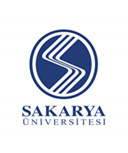 SAKARYA ÜNİVERSİTESİ                       MÜHENDİSLİK FAKÜLTESİ    İnşaat Mühendisliği Bölüm Başkanlığı’naAşağıdaki tabloda belirtmiş olduğum derste istediğim alan üzerinde çalışma yapmak üzere danışman tercihlerim aşağıda belirtilmiştir. Gereğini arz ederim.    Tarih…../……/20…..Kişisel Verilerin Korunması Kanunu gereği, öğrencilerimiz SAÜ. e-posta adreslerini yazması gerekmektedir.Uyarı (Sabisten ders seçimi yapmayan öğrencilerin dilekçeleri işleme alınmaz)00											             KİŞİSEL BİLGİLERKİŞİSEL BİLGİLERİmzaAdı SoyadıİmzaÖğrenci NoİmzaTelefon NoİmzaSAÜ. Öğrenci e-posta adresi                                                        @ogr.sakarya.edu.trİmzaGenel Not OrtalamasıDERS BİLGİLERİDERS BİLGİLERİEğitim-Öğretim Yılı - 20      / 20   Eğitim-Öğretim Yılı - 20      / 20   DönemiGüz(   )  Bahar(   )  Yaz (  )AdıÖĞRETİM ÜYESİ BİLGİLERİÖĞRETİM ÜYESİ BİLGİLERİÖĞRETİM ÜYESİ BİLGİLERİÖĞRETİM ÜYESİ BİLGİLERİTercih SırasıUnvanıÖğretim Üyesi Adı12345678910